Autism Commission Meeting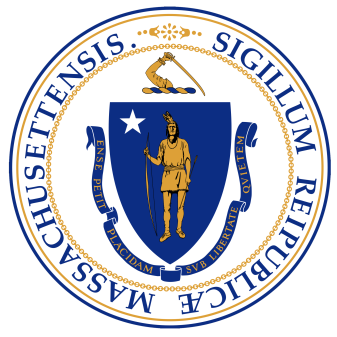 
Date:			July 16, 2020
Time:		2:00p.m. - 4:00 p.m.
Location:		Via Webex____________________________________________________________AgendaReview and approval of minutes from Updates from EOHHS agencies on responses to Covid-19 and Next StepsDiscussion of Current Priorities of the Commission and Subcommittee work
All meetings are subject to the open meeting law.